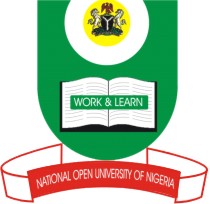 NATIONAL OPEN UNIVERSITY OF NIGERIA14/16 AHMADU BELLO WAY, VICTORIA ISLAND, LAGOSSCHOOL OF SCIENCE AND TECHNOLOGYJUNE/JULY EXAMINATIONCOURSE CODE: HEM742COURSE TITLE: Global Initiatives on HIV/AIDS (3 Units)             TIME ALLOWED:3 hoursINSTRUCTION: Seven questions to answer five. All questions carry equal marks (14%) eachQuestion 1List  the types of HIV/AIDS Testyou know(6 marks)List eight HIV/AIDS preventive measures (8 marks)Question 2Discuss the process of HIV infection and AIDS disease in human body?(6 marks)List the risk factors of HIV/AIDS. (8 marks)Question 3How is HIV transmitted from mother-to-child? (4marks)Discuss various advices that you can give to a pregnant woman that is HIV positive? (10marks)Question 4What are the methodologies for testing ofdrugresistance? (8marks)Explain the usefulness of resistance testing? (6marks)Question 5Explain the situations that warrant resistance testing consideration(5marks)State the Global, National and Lagos State prevalence of HIV/AIDS as at 2012. (9marks)Question 6What is a combination therapy? (4marks)What are the justifications for combination therapy?                                               (10marks)Question 7Enumerate the different modes of HIV transmission through sexual intercourse. (4marks)Identify any ten factors that fuel AIDS spread in Africa? (10marks)